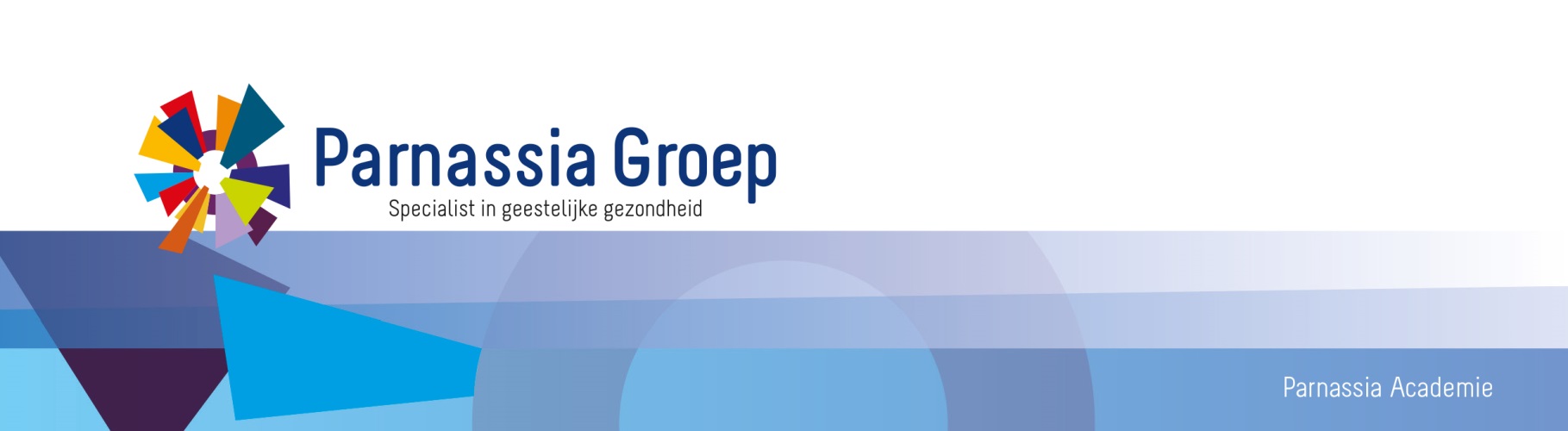 Wetenschappelijk Middagprogramma | Najaar 2017Nascholing psychiatrie – regio HaaglandenTijdDinsdag van 15.30 uur tot 17.30 uur LocatieVerpleeghuis Dorestad, Passievruchtstraat 2, Den Haag: Haagse BlufOrganisatieProf. dr. H. Wijbrand Hoek, Prof. dr. Jan Dirk Blom en Bart PannebakkerInfoSecretariaat Opleiding Psychiatrie, Edith Gram tel. 088-357 0322E-mail: opleidingpsychiatrie@parnassiagroep.nl AccreditatieWordt aangevraagd bij de Nederlandse Vereniging voor Psychiatrie,  Verpleegkundig Specialistenregister, Kwaliteitsregister verpleegkundigen, de Vereniging voor Verslavingsgeneeskunde en de Federatie Gezondheidszorgpsychologen (cummulatief)05-09-2017Muzikale HallucinatiesMuzikale Hallucinaties05-09-201715.30 uurOpening door de dagvoorzitter Prof. dr. Jan Dirk Blom05-09-201715.35 uurMuziek en het breinProf. dr. Jan Dirk Blom, psychiater en plv opleider psychiatrie Parnassia Groep,Bijzonder hoogleraar Universiteit Leiden05-09-201716.00 uurDe fenomenologie van muzikale hallucinatiesDrs. René Lauw, arts-assistent psychiatrie in opleiding05-09-201716.25 uurDiscussie05-09-201716.35 uurMuzikale Hallucinaties (promotie-onderzoek)Drs. Jan Adriaan Coebergh, neuroloog Ashford St Peter’s Hospitals / St George’s University UK05-09-201717.20 uurDiscussie05-09-201717.30 uurAfsluiting05-09-201712-09-2017Maatschappelijke ontwikkelingen op CuraçaoMaatschappelijke ontwikkelingen op Curaçao12-09-201715.30 uurOpening door de dagvoorzitter Prof. dr. Wijbrand Hoek12-09-201715.35 uurEen pelgrimstocht naar welzijn en beter mens zijn.  Is er verschil met Nederland?Dr. Roland Antonius, bestuurslid en vice-voorzitter NASKHO – Netherland Caribbean Foundation for Clinical Higher Education12-09-201716.20 uurDiscussie12-09-201716.35 uurForensische psychiatrie bij Caribische Nederlanders
Dr. David Vinkers, psychiater, vrij gevestigd te Rotterdam12-09-201717.20 uurDiscussie12-09-201717.30 uurAfsluiting12-09-201703-10-2017Kinder- en Jeugdpsychiatrie Kinder- en Jeugdpsychiatrie 03-10-201715.30 uurOpening door de dagvoorzitter dr. Wietske Ester03-10-201715.35 uurDe ontwikkeling van bipolaire stoornissen; risicofactoren en de identificatie van vroege symptomen Prof. dr. Manon Hillegers, kinder- en jeugdpsychiater / senior onderzoeker UMC Utrecht / ErasmusMc03-10-201716.20 uurDiscussie03-10-201716.35 uurNa de kindertijd: diagnostiek en behandeling van bipolaire stoornis bij volwassenenDr. Elvira Boere, psychiater en specialismeleider voor bipolaire stoornissen 03-10-201717.20 uurDiscussie03-10-201717.30 uurAfsluiting10-10-2017Neurocognitieve stoornissen / dementie: modellen voor prognose en cannabis voor probleemgedragNeurocognitieve stoornissen / dementie: modellen voor prognose en cannabis voor probleemgedrag10-10-201715.30 uurOpening door de dagvoorzitter dr. Henk Kruithof10-10-201715.35 uurProefschrift over de prognose van dementie Dr. Irene van der Vorst, klinisch geriater in opleiding, Amsterdam10-10-201716.20 uurDiscussie10-10-201716.35 uurCannabis bij probleemgedrag, een goed idee?Dr. Geke van den Elsen, klinisch geriater in opleiding, Nijmegen10-10-201717.20 uurDiscussie10-10-201717.30 uurAfsluiting07-11-2017AlchoholproblematiekAlchoholproblematiek07-11-201715.30 uurOpening door de dagvoorzitter dr. Rob Kok07-11-201715.35 uurGezond versus ongezond alcoholgebruikDr. Rob Kok, ouderenpsychiater Parnassia Den Haag07-11-201716.20 uurDiscussie07-11-201716.35 uur"Trauma-exposure, PTSS en slaapproblemen in de verslavingskliniek"Dr. Julia van den Berg, psycholoog en epidemioloog, en werkt als senior onderzoeker bij Parnassia in Den Haag07-11-201717.20 uurDiscussie07-11-201717.30 uurAfsluiting14-11-2017PersoonlijkheidsstoornissenPersoonlijkheidsstoornissen14-11-201715.30 uurOpening door de dagvoorzitter drs. Ellen Willemsen14-11-201715.35 uurVan hechtingsstoornis naar persoonlijkheidsstoornis: MBT voor kinderen in tijd gelimiteerdKirsten Hauber, manager behandelzaken bij het behandelcentrum persoonlijkheidsstoornissen en trauma van de Jutters14-11-201716.20 uurDiscussie14-11-201716.35 uurVan hechtingsstoornis naar persoonlijkheidsstoornis: Effect van klinische psychotherapie bij adolescentenDrs. Nicole Muller, psycho- en gezinstherapeut de Jutters14-11-201717.20 uurDiscussie14-11-201717.30 uurAfsluiting